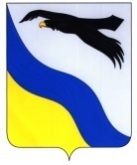      В целях реализации на территории Беяевского района регионального проекта «Современная школа» федерального проекта «Образование», во исполнение постановления Правительства Оренбургской области от 24.11.2020 № 991-пп «О создании и функционировании в общеобразовательных организациях, расположенных в сельской местности и малых городах, центров образования естественно-научной и технологической направленностей в рамках федерального проекта «Современная школа» национального проекта «Образование», приказа Министерства образования Оренбургской области от 24.11.2023 г. №01-21/1875 «О создании и функционировании центров естественно-научной и технологической направленностей «Точка роста» в Оренбургской области в 2024 году П р и к а з ы в а ю:        1. Создать до 10 августа 20224 года на базе общеобразовательной организации МБОУ «Днепровская средняя общеобразовательная школа» центр естественно-научной и технологической направленностей «Точка роста» (далее- центр «Точка роста»).        2.Утвердить состав рабочей группы при отделе образования, опеки и попечительстве  администрации муниципального образования Беляевский район  согласно приложению № 1.        3.Утвердить план мероприятий («дорожную карту») по созданию и функционированию центра «Точка роста» согласно приложению № 2 к настоящему приказу.        4. Определить муниципальным координатором Варфаламееву С.В., директора МКУ «ЦСДОУ».        5. Назначить ответственным лицом  за создание и обеспечение функционирования центра «Точка роста» директора  МБОУ «Днепровская  СОШ» Терентьеву Е.В..         6. Директору  МБОУ «Днепровская СОШ» (Терентьевой Е.В.):         - принять соответствующие нормативно-правовые акты в части создания и функционирования центра «Точка роста», в том числе:о создании центра «Точка роста»;о назначении руководителя (куратора, ответственного за функционирование и развитие) центра «Точка роста»;об утверждении Положения о деятельности центра «Точка роста»; освещение этапов создания и функционирования центров «Точка роста» на специальной странице сайтов общеобразовательных организаций и на сайтах муниципальных органов, осуществляющих управление в сфере образования, с использованием логотипов национального проекта «Образование».	       Срок до 01.03.2024 года         -создать и утвердить состав рабочей группы;	   Срок до 01.03.2024 года         -разработать «дорожную» карту по созданию и функционированию центра «Точка роста»;                                                                                             Срок до 01.03.2024года         -определить помещения в общеобразовательной организации для функционирования центра «Точка роста»;	         Срок до 28.02.2024 года         -составить смету для проведения ремонта и согласовать с отделом образования;                                                                                            Срок до 20.03.2024 года        - принять организационные меры по созданию и функционированию центра «Точка роста» (проведение ремонта в помещениях, зонирование и оформление помещений, обновление материально-технической базы, кадровое обеспечение, разработка образовательных программ дополнительного образования и др.);                             	                                                               Срок с 31.03.2024 года        -осуществлять координацию и контроль за выполнением мероприятий «дорожной карты»; 	     Срок с 01.03.2024 года        -обеспечить информационное сопровождение этапов создания и функционирования центра «Точка роста» через СМИ, официальный сайт общеобразовательной организации.                                                                                                  Срок: с 01.03.2024 г.        6. Контроль за исполнением настоящего приказа оставляю за собой.Приложение №1к приказу от 25.12.2023 г. № 371Состав рабочей группы по созданию центров естественно-научной и технологической направленностей «Точка роста» на базе общеобразовательных организаций Беляевского района       1.Кравченко С.Н., начальник отдела образования, опеки и попечительства, руководитель рабочей группы      2. Санькова Е.С., главный специалист  отдела образования, опеки и попечительства      3. Михеичева А.Н., главный специалист  отдела образования, опеки и попечительства      4. Варфаламеева С.В., директор МКУ «ЦСДОУ»      5. Мусанова С.А., заместитель директора МКУ «ЦСДОУ»      6. Журунбаев А.М., главный инженер МКУ «ЦСДОУ»      7. Терентьева Е.В.  директор МБОУ «Днепровская СОШ»;Приложение № 2                                                                                      к приказу                                                                                                от 25.12.2023 г. № 371Комплекс мер («дорожная карта») по созданию и функционированию , центра образования естественно-научной и технологической направленностей «Точка роста» 2024 года в МБОУ «Днепровская СОШ» Беляевского района             Администрация   муниципального образования             Беляевский район       Оренбургской области     ОТДЕЛ ОБРАЗОВАНИЯ,ОПЕКИ И ПОПЕЧИТЕЛЬСТВА                    П Р И К А З              25.12.2023  № 371                            с. БеляевкаО создании центров образования естественно-научной и технологической направленностей «Точка роста» на базе МБОУ «Днепровская  СОШ» в 2024 году.Начальник отдела                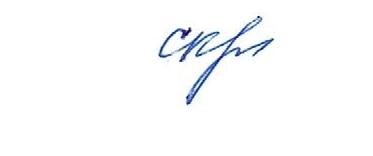    С. Н. Кравченко                                             №п\пмероприятиеСрок реализациирезультатответственный1Утверждение состава рабочей группы и должностных лиц, ответственных за создание и функционирование центров естественно-научной и технологической направленностей «Точка роста» (далее центр Точка роста»), муниципального координатора.До 30.12.2023 г.Приказ отдела образования опеки и попечительства Кравченко С.Н.2Согласование с администрацией района вопроса обеспечения соответствующего ремонта помещений центров «Точка роста» в общеобразовательных организациях.До 07.04.2024 г.Гарантийное письмоВарфаламеева С.В.3Формирование папки с методическими рекомендациями по созданию центра «Точка роста» и направление в общеобразовательную организацию.До 30.12.2023 г.Информационное письмо с методическими материалами, приказ отдела образованияКравченко С.Н.Санькова Е.С.4.Заседания рабочей группы                              №1До 15.03.2024 г.Рассмотрение плана-проекта помещений, отведенных для центра «Точка роста» в общеобразовательной организации. Обоснование.Рабочая группа                             №2До 30.03.2024 г.Рассмотрение рабочих вариантов локальных нормативных актов по центру «Точка роста», медиапланов. Согласование штатного расписания, дизайн-проектов   и зонирования. Рабочая группа                           №3В течение года (по отдельному графику)Рассмотрение промежуточных результатов, принятие управленческих решений.Рабочая группа5.Уточнение  перечня оборудования согласно методическим рекомендациям До 1.03.2024 г.заявкаКравченко С.Н.Варфаламеева С.В.6Изучение информации об объемах средств операционных расходов на функционирование центра «ТР» по статьям расходов, составление сметной документацииДо 1.03.2024 г.Смета расходовВарфаламеева С.В.Журунбаев А.М.7Обеспечение стопроцентного охвата педагогов и сотрудников центра «ТР» обучением на курсах повышения квалификации, по программам переподготовки кадров, проводимых проектным офисом нацпроекта "Образование" в дистанционном и очном форматахапрель - август 2024 г.Свидетельство о повышении квалификацииМусанова С.А.,Терентьева Е.В.8Контроль проведения ремонтных работ помещений центра в соответствии с брендбуком.До 25.08.2024 г.Обеспечение качество работВарфаламеева С.В.9Согласование дополнительных общеобразовательных программ.До 1.08.2024 г.программыКравченко С.Н.Ерещенко Л.И.10Завершение приведения помещений центра «ТР» в соответствие с фирменным стилем.До 15.08.2024 г.Акты, накладныеВарфаламеева С.В.Терентьева Е.В.11Проведение фотомониторинга по приведению площадок центров «Точка роста» в соответствие с методическими рекомендациями Минпросвещения России До 25.08.2024 г.Заполнение установленных отчетных формКравченко С.Н.Варфаламеева С.В.Санькова Е.С.12Формирование единого комплексного плана мероприятий по организационно- методической поддержке инфраструктуры национального проекта «Образование», в том числе центров «Точка роста»До 25.08.2024 г.Приказ отдела образования Кравченко С.Н.Варфаламеева С.В.Санькова Е.С.13.Начало работы  центров «Точка роста» до 10.09.2024 г.Информационное освещение в СМИ, сайте отдела образованияКравченко С.Н.Санькова Е.С.14Ежеквартальный мониторинг выполнения показателей создания и функционирования центров «Точка роста»1 октября 2024 , далее - ежеквартально.Отчет о выполнении показателей региональному координатору Кравченко С.Н.Санькова Е.С.15Информация о повышении квалификации педагогических работников, реализующихобразовательные программы на базе центра «Точка роста»в течение календарного годапо форме,определяемойМинпросвещенияРоссии илирегиональным координаторомМусанова С.А.